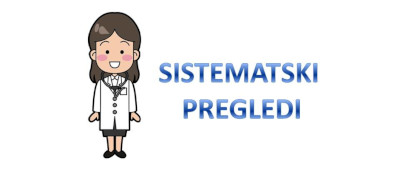 OBAVIJEST ZA RODITELJE BUDUĆIH PRVAŠIĆASistematski pregledObavještavaju se roditelji budućih prvašića da će se sistematski pregledi za djecu obavljati 12.,13.i 14. svibnja 2020.g. u Domu Zdravlja Gračac od 9,00 do 13,00 sati.Roditelji su dužni donijeti:Karton cijepljenja djetetaZdravstveni karton djeteta Laboratorijske nalaze (ukoliko nisu obavljeni, nije potrebno donijeti)Potvrda stomatologa (ukoliko nije uzeta, nije potrebno donijeti)Kopirane nalaze kroničnih bolesti, ukoliko dijete boluje od njihPREGLEDU MOGU PRISTUPITI TOČNO NA TERMIN SAMO ZDRAVA DJECA U PRATNJI SA JEDNIM ZDRAVIM RODITELJEM.  TERMINE ĆEMO VAM TELEFONSKI JAVITI OVIH DANA.                                                                                                                           RODITELJ NA PREGLED S DJETETOM MORA IMATI ZAŠTITNU MASKU  ZA LICE, A DIJETE NE TREBA.Sve informacije vezane za sistematske preglede prije upisa u 1.r. OŠ možete dobiti u ponedjeljak 11.5.2020.g  na tel. 684-194 od 14,00 do 16,00 sati i na e-mail: marijana.celic@zjz-zadar.hr      ili  neda.sunjerga@zjz-zadar.hr Dragi  roditelji, za sve ostale informacije biti ćete na vrijeme obaviješteni.                                                                                         Pedagoginja: Marica Luštica